DEUTSCHE NORM	April 2007VorwortDiese Norm wurde vom Normenausschuss Mechanische Verbindungselemente (FMV), Arbeitsausschuss NA 067-03-05 AA „Verbindungselemente mit Sonderform“, erarbeitet.Für Stellringe nach dieser Norm gilt Sachmerkmal-Leiste DIN 4000-162-5.ÄnderungenGegenüber der 2003-05 zurückgezogenen Norm DIN 705:1979-10 wurden folgende Änderungen vorgenom- men:normative Verweisungen aktualisiert;Abschnitt „Technische Lieferbedingungen“ vollständig überarbeitet;Tabelle 1 überarbeitet;die bisherige Tabelle 2 und die bisherige Tabelle 3 gestrichen;Bezeichnung erweitert um die Angabe des Werkstoffes.Frühere AusgabenDIN 706: 1930-07, 1937-05, 1940-02DIN 705: 1927-01, 1936-06, 1937-06, 1940-02, 1949-01, 1955-09, 1979-10AnwendungsbereichDiese Norm legt die Anforderungen an Maße und technische Lieferbedingungen für Stellringe der Formen A, B und C fest.Normative VerweisungenDie folgenden zitierten Dokumente sind für die Anwendung dieses Dokuments erforderlich. Bei datierten Ver- weisungen gilt nur die in Bezug genommene Ausgabe. Bei undatierten Verweisungen gilt die letzte Ausgabe des in Bezug genommenen Dokuments (einschließlich aller Änderungen).E DIN 4000-162, Sachmerkmal-Leisten — Teil 162: Unterlegelemente, Scheiben und RingeDIN EN 10087, Automatenstähle — Technische Lieferbedingungen für Halbzeug, warmgewalzte Stäbe und WalzdrahtDIN EN 10088-3, Nichtrostende Stähle — Teil 3: Technische Lieferbedingungen für Halbzeug, Stäbe, Walz- draht, gezogenen Draht, Profile und Blankstahlerzeugnisse aus korrosionsbeständigen Stählen für allgemeine VerwendungDIN EN 22339, Kegelstifte, ungehärtetDIN EN 27434, Gewindestifte mit Schlitz und SpitzeDIN EN 28839, Mechanische Eigenschaften von Verbindungselementen — Schrauben und Muttern aus Nicht- eisenmetallenDIN EN ISO 3269, Mechanische Verbindungselemente — Annahmeprüfung DIN EN ISO 4027, Gewindestifte mit Innensechskant und abgeflachter Spitze DIN EN ISO 4042, Verbindungselemente — Galvanische ÜberzügeDIN EN ISO 6507-1, Metallische Werkstoffe — Härteprüfung nach Vickers — Teil 1: PrüfverfahrenDIN EN ISO 8744, KegelkerbstifteDIN EN ISO 8750, Spiralspannstifte — RegelausführungDIN EN ISO 8752, Spannstifte (-hülsen) — Geschlitzt, schwere AusführungDIN ISO 262, Metrisches ISO-Gewinde allgemeiner Anwendung — Auswahlreihen für Schrauben, Bolzen und MutternDIN ISO 965-1, Metrisches ISO-Gewinde allgemeiner Anwendung — Toleranzen — Teil 1: Prinzipien und GrundlagenDIN ISO 13715, Technische Zeichnungen — Werkstückkanten mit unbestimmter Form — Begriffe und ZeichnungsangabenMaßeSiehe Bild 1 und Tabelle 1.Form AOberflächen Rz 25Form Bbis d1 = 70 mm: mit 1 Gewindestift über d1 = 70 mm: mit 2 Gewindestiften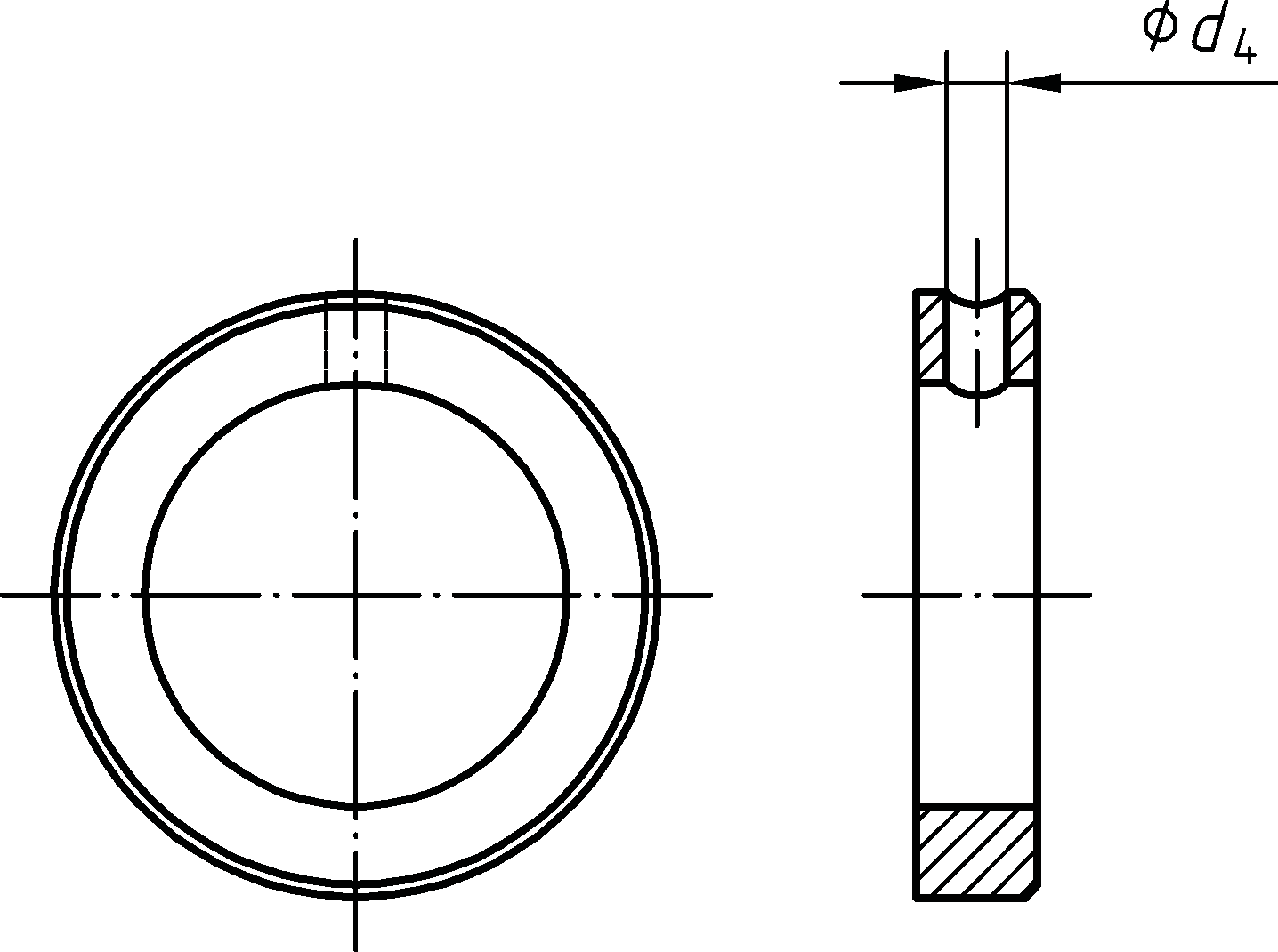 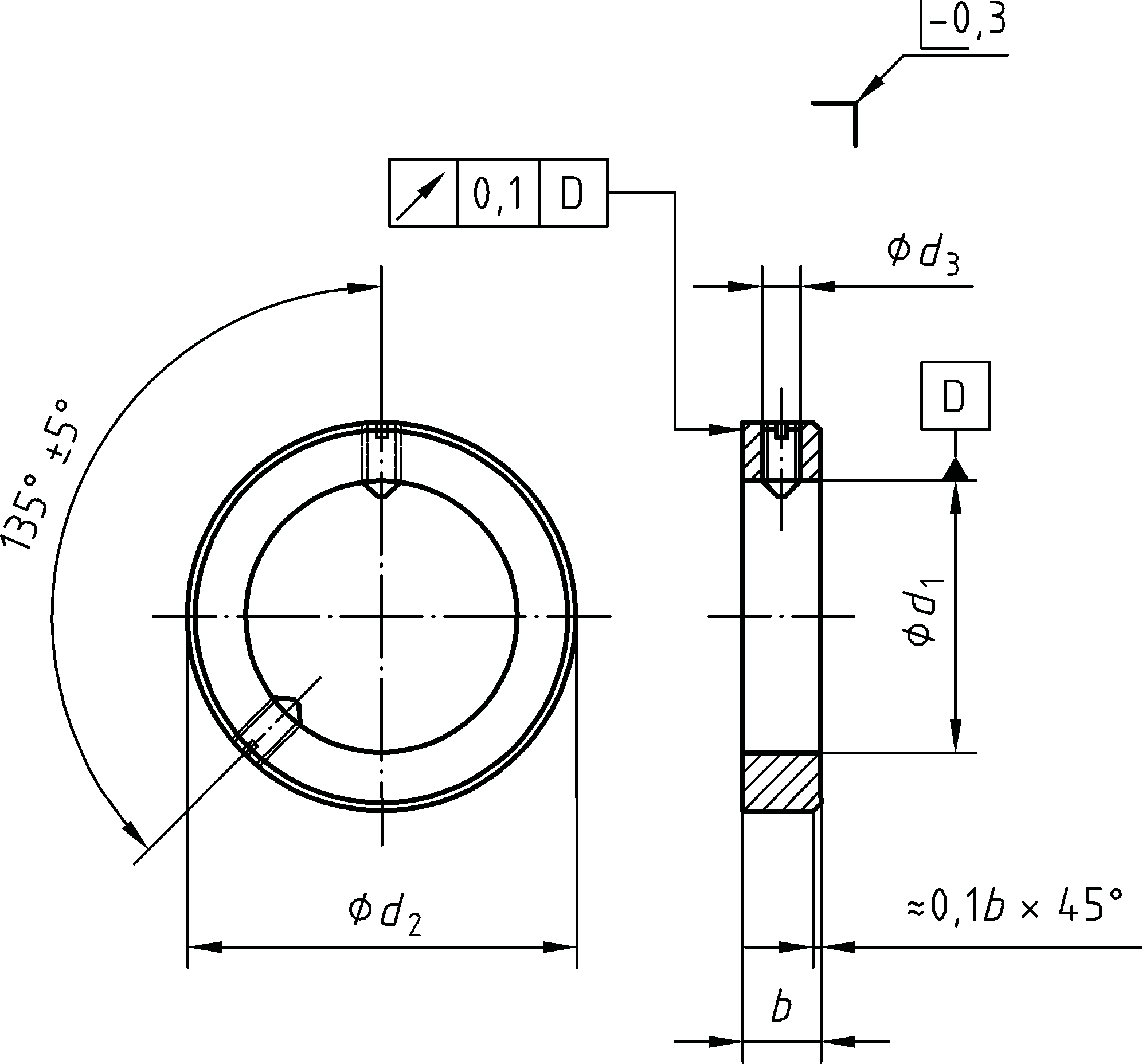 Form Cabis d1 = 70 mm: mit 1 Gewindestiftnur bis d1 = 150 mmübrige Maße und Angaben wie Form Aüber d1 = 70 mm: mit 2 Gewindestiften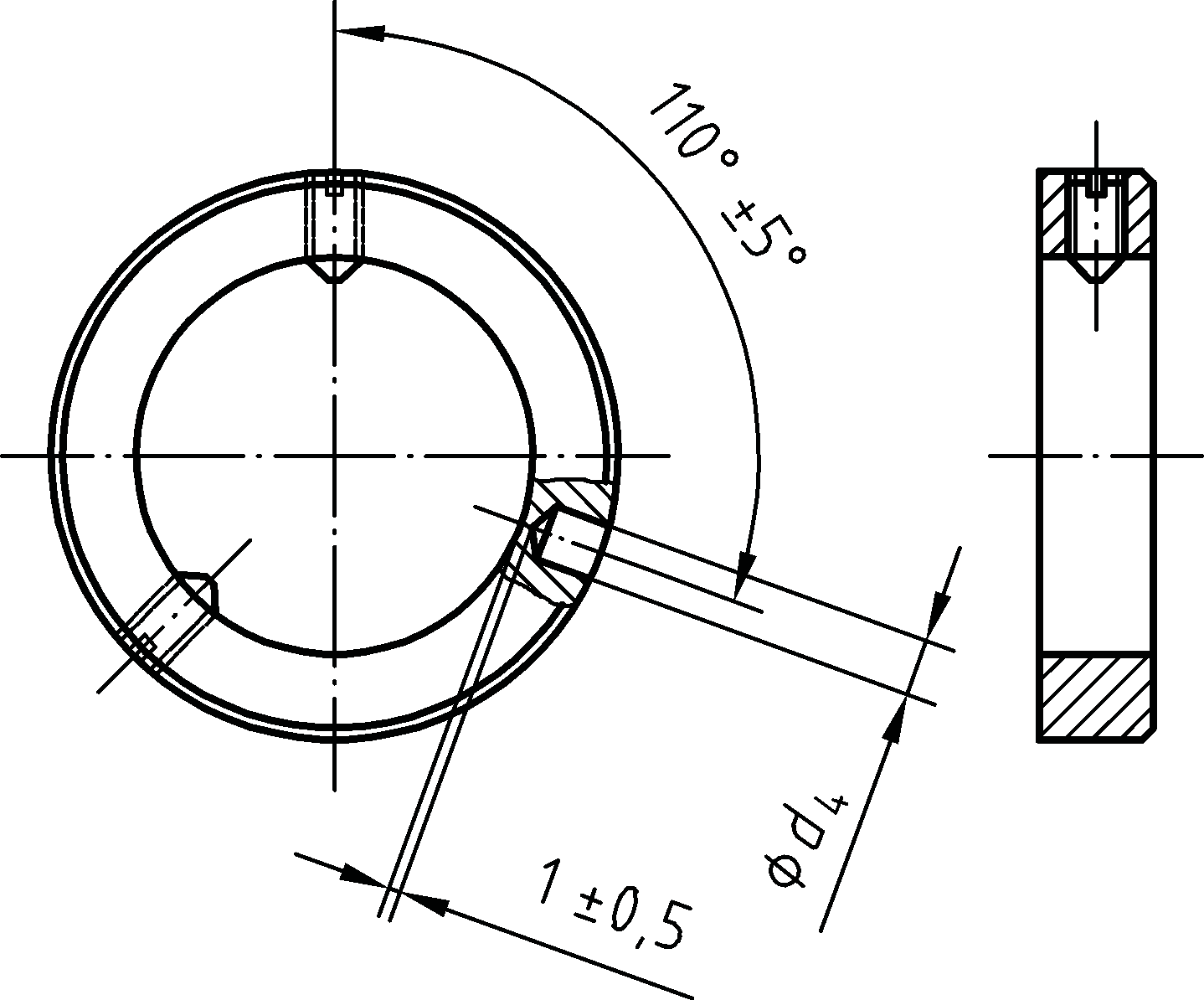 übrige Maße und Angaben wie Form Aa	Bei Form C dient der Gewindestift als Montagehilfe zum Festsetzen des Stellringes beim Bohren des Stiftloches.Bild 1 — Maße der StellringeTabelle 1 — Maße der StellringeMaße in MillimeterTabelle 1 (fortgesetzt)Maße in MillimeterTechnische LieferbedingungenTabelle 2 — Technische LieferbedingungenBezeichnungBEISPIEL	Bezeichnung eines Stellringes der Form A, mit Durchmesser d1 = 32 mm, aus Automatenstahl (St) mit Gewindestift:Stellring DIN 705 — A32 — StDIN 705ICS 21.060.60	Ersatz fürdie 2003-05 zurückgezogene NormDIN 705:1979-10StellringeAdjusting rings Collier réglableGesamtumfang 7 SeitenNormenausschuss Mechanische Verbindungselemente (FMV) im DINICS 21.060.60	Ersatz fürdie 2003-05 zurückgezogene NormDIN 705:1979-10StellringeAdjusting rings Collier réglableGesamtumfang 7 SeitenNormenausschuss Mechanische Verbindungselemente (FMV) im DINICS 21.060.60	Ersatz fürdie 2003-05 zurückgezogene NormDIN 705:1979-10StellringeAdjusting rings Collier réglableGesamtumfang 7 SeitenNormenausschuss Mechanische Verbindungselemente (FMV) im DINDurchmesserd1 H8aDurchmesserd1 H8abjs14ad2h13ad3d4H11aGewinde- stiftdwahlweisewahlweiseGewichtg(7,85 kg/dm3) kg/100 StückGewichtg(7,85 kg/dm3) kg/100 StückReihe 1bReihe 2cbjs14ad2h13ad3d4H11aGewinde- stiftdKerbstifteKegelstiftfForm AForm BForm C23,56M20,6M2 × 3–0,6 × 60,0690,0652,547M20,8M2 × 3–0,8 × 60,1050,096357M20,8M2 × 3–0,8 × 60,1230,1153,558M2,51M2,5 × 3–1 × 80,1620,155458M2,51M2,5 × 3–1 × 80,1520,1454,5610M31,5M3 × 41,5 × 101,5 × 100,2960,2895610M31,5M3 × 41,5 × 101,5 × 100,280,2735,5612M41,5M4 × 51,5 × 121,5 × 120,4320,4146812M41,5M4 × 51,5 × 121,5 × 120,5480,5267812M41,5M4 × 51,5 × 121,5 × 120,4880,4648816M42M4 × 62 × 162 × 160,940,92101020M53M5 × 83 × 203 × 201,851,8121222M64M6 × 84 × 224 × 222,522,44141225M64M6 × 84 × 244 × 243,173,09151225M64M6 × 84 × 244 × 242,982,88161228M64M6 × 84 × 284 × 283,843,76181432M65M6 × 85 × 325 × 3265,84201432M65M6 × 85 × 325 × 325,35,2221436M65M6 × 105 × 365 × 366,96,79241640M86M8 × 126 × 406 × 40109,8251640M86M8 × 106 × 406 × 409,569,32261640M86M8 × 106 × 406 × 409,058,83281645M86M8 × 126 × 456 × 4512,211,9301645M86M8 × 106 × 456 × 4511,110,8321650M88M8 × 128 × 508 × 5014,514351656M88M8 × 128 × 558 × 5518,718,2361656M88M8 × 128 × 558 × 551817,6401863M108M10 × 168 × 608 × 6026,125,6451870M108M10 × 168 × 708 × 7031,731501880M1010M10 × 1610 × 8010 × 8042,942,1551880M1010M10 × 1610 × 8010 × 8037,336,4561880M1010M10 × 1610 × 8010 × 8036,135,2602090M1010M10 × 1610 × 9010 × 9055,254,3Durchmesserd1 H8aDurchmesserd1 H8abjs14ad2h13ad3d4H11aGewinde- stiftdwahlweisewahlweiseGewichtg(7,85 kg/dm3) kg/100 StückGewichtg(7,85 kg/dm3) kg/100 StückReihe 1bReihe 2cbjs14ad2h13ad3d4H11aGewinde- stiftdKerbstifteKegelstiftfForm AForm BForm C632090M1010M10 × 1610 × 9010 × 9050,849,86520100M1010M10 × 2010 × 10010 × 10070,869,87020100M1010M10 × 2010 × 10010 × 10062,661,67522110M1210M12 × 2010 × 11010 × 11087,1868022110M1210M12 × 2010 × 11010 × 11076,875,58522125M1212M12 × 2512 × 12012 × 1201131119022125M1212M12 × 2012 × 12012 × 1201019910025140M1212M12 × 25–12 × 14014714511025160M1212M12 × 30–12 × 16020620412025160M1212M12 × 25–12 × 16017116912528180M1616M16 × 35–16 × 18028528214028200M1616M16 × 35–16 × 20034734315028200M1616M16 × 30–16 × 20029829416032220M20–M20 × 35––446–18032250M20–M20 × 40––590–20032280M20–M20 × 45––756–ANMERKUNG	Für Zwischengrößen d1 gelten die Maße der nächst kleineren Stellringe.ANMERKUNG	Für Zwischengrößen d1 gelten die Maße der nächst kleineren Stellringe.ANMERKUNG	Für Zwischengrößen d1 gelten die Maße der nächst kleineren Stellringe.ANMERKUNG	Für Zwischengrößen d1 gelten die Maße der nächst kleineren Stellringe.ANMERKUNG	Für Zwischengrößen d1 gelten die Maße der nächst kleineren Stellringe.ANMERKUNG	Für Zwischengrößen d1 gelten die Maße der nächst kleineren Stellringe.ANMERKUNG	Für Zwischengrößen d1 gelten die Maße der nächst kleineren Stellringe.ANMERKUNG	Für Zwischengrößen d1 gelten die Maße der nächst kleineren Stellringe.ANMERKUNG	Für Zwischengrößen d1 gelten die Maße der nächst kleineren Stellringe.ANMERKUNG	Für Zwischengrößen d1 gelten die Maße der nächst kleineren Stellringe.ANMERKUNG	Für Zwischengrößen d1 gelten die Maße der nächst kleineren Stellringe.Die angegebenen Toleranzen gelten für die „blanke“ Ausführung vor Aufbringen des Oberflächenüberzuges. Andere Toleranzfel- der sind bei Bestellung anzugeben.Die Nenndurchmesser der Reihe 1 sollten bevorzugt vor allem bei Neukonstruktionen verwendet werden.Die Nenndurchmesser der Reihe 2 enthalten Größen, die z. Z. in der Praxis noch benötigt werden, aber bei Neukonstruktionen nicht mehr verwendet werden sollten.Im Gegensatz zu Kerb- und Kegelstiften sind Gewindestifte (bis M10 mit Schlitz nach DIN EN 27434 und ab M12 mit Innensechs- kant nach DIN EN ISO 4027) Bestandteil des Stellringes.Nach DIN EN ISO 8744. Anstelle von Kegelkerbstiften nach DIN EN ISO 8744 dürfen auch Spannstifte nach DIN EN ISO 8752 oder Spiral-Spannstifte nach DIN EN ISO 8750 verwendet werden.Werden Kegelstifte nach DIN EN 22339 verwendet, so ist die Bohrung bei Montage mit Kegel 1 : 50 aufzureiben.Die angegebenen Gewichte gelten als Richtwerte für den Werkstoff Stahl.Die angegebenen Toleranzen gelten für die „blanke“ Ausführung vor Aufbringen des Oberflächenüberzuges. Andere Toleranzfel- der sind bei Bestellung anzugeben.Die Nenndurchmesser der Reihe 1 sollten bevorzugt vor allem bei Neukonstruktionen verwendet werden.Die Nenndurchmesser der Reihe 2 enthalten Größen, die z. Z. in der Praxis noch benötigt werden, aber bei Neukonstruktionen nicht mehr verwendet werden sollten.Im Gegensatz zu Kerb- und Kegelstiften sind Gewindestifte (bis M10 mit Schlitz nach DIN EN 27434 und ab M12 mit Innensechs- kant nach DIN EN ISO 4027) Bestandteil des Stellringes.Nach DIN EN ISO 8744. Anstelle von Kegelkerbstiften nach DIN EN ISO 8744 dürfen auch Spannstifte nach DIN EN ISO 8752 oder Spiral-Spannstifte nach DIN EN ISO 8750 verwendet werden.Werden Kegelstifte nach DIN EN 22339 verwendet, so ist die Bohrung bei Montage mit Kegel 1 : 50 aufzureiben.Die angegebenen Gewichte gelten als Richtwerte für den Werkstoff Stahl.Die angegebenen Toleranzen gelten für die „blanke“ Ausführung vor Aufbringen des Oberflächenüberzuges. Andere Toleranzfel- der sind bei Bestellung anzugeben.Die Nenndurchmesser der Reihe 1 sollten bevorzugt vor allem bei Neukonstruktionen verwendet werden.Die Nenndurchmesser der Reihe 2 enthalten Größen, die z. Z. in der Praxis noch benötigt werden, aber bei Neukonstruktionen nicht mehr verwendet werden sollten.Im Gegensatz zu Kerb- und Kegelstiften sind Gewindestifte (bis M10 mit Schlitz nach DIN EN 27434 und ab M12 mit Innensechs- kant nach DIN EN ISO 4027) Bestandteil des Stellringes.Nach DIN EN ISO 8744. Anstelle von Kegelkerbstiften nach DIN EN ISO 8744 dürfen auch Spannstifte nach DIN EN ISO 8752 oder Spiral-Spannstifte nach DIN EN ISO 8750 verwendet werden.Werden Kegelstifte nach DIN EN 22339 verwendet, so ist die Bohrung bei Montage mit Kegel 1 : 50 aufzureiben.Die angegebenen Gewichte gelten als Richtwerte für den Werkstoff Stahl.Die angegebenen Toleranzen gelten für die „blanke“ Ausführung vor Aufbringen des Oberflächenüberzuges. Andere Toleranzfel- der sind bei Bestellung anzugeben.Die Nenndurchmesser der Reihe 1 sollten bevorzugt vor allem bei Neukonstruktionen verwendet werden.Die Nenndurchmesser der Reihe 2 enthalten Größen, die z. Z. in der Praxis noch benötigt werden, aber bei Neukonstruktionen nicht mehr verwendet werden sollten.Im Gegensatz zu Kerb- und Kegelstiften sind Gewindestifte (bis M10 mit Schlitz nach DIN EN 27434 und ab M12 mit Innensechs- kant nach DIN EN ISO 4027) Bestandteil des Stellringes.Nach DIN EN ISO 8744. Anstelle von Kegelkerbstiften nach DIN EN ISO 8744 dürfen auch Spannstifte nach DIN EN ISO 8752 oder Spiral-Spannstifte nach DIN EN ISO 8750 verwendet werden.Werden Kegelstifte nach DIN EN 22339 verwendet, so ist die Bohrung bei Montage mit Kegel 1 : 50 aufzureiben.Die angegebenen Gewichte gelten als Richtwerte für den Werkstoff Stahl.Die angegebenen Toleranzen gelten für die „blanke“ Ausführung vor Aufbringen des Oberflächenüberzuges. Andere Toleranzfel- der sind bei Bestellung anzugeben.Die Nenndurchmesser der Reihe 1 sollten bevorzugt vor allem bei Neukonstruktionen verwendet werden.Die Nenndurchmesser der Reihe 2 enthalten Größen, die z. Z. in der Praxis noch benötigt werden, aber bei Neukonstruktionen nicht mehr verwendet werden sollten.Im Gegensatz zu Kerb- und Kegelstiften sind Gewindestifte (bis M10 mit Schlitz nach DIN EN 27434 und ab M12 mit Innensechs- kant nach DIN EN ISO 4027) Bestandteil des Stellringes.Nach DIN EN ISO 8744. Anstelle von Kegelkerbstiften nach DIN EN ISO 8744 dürfen auch Spannstifte nach DIN EN ISO 8752 oder Spiral-Spannstifte nach DIN EN ISO 8750 verwendet werden.Werden Kegelstifte nach DIN EN 22339 verwendet, so ist die Bohrung bei Montage mit Kegel 1 : 50 aufzureiben.Die angegebenen Gewichte gelten als Richtwerte für den Werkstoff Stahl.Die angegebenen Toleranzen gelten für die „blanke“ Ausführung vor Aufbringen des Oberflächenüberzuges. Andere Toleranzfel- der sind bei Bestellung anzugeben.Die Nenndurchmesser der Reihe 1 sollten bevorzugt vor allem bei Neukonstruktionen verwendet werden.Die Nenndurchmesser der Reihe 2 enthalten Größen, die z. Z. in der Praxis noch benötigt werden, aber bei Neukonstruktionen nicht mehr verwendet werden sollten.Im Gegensatz zu Kerb- und Kegelstiften sind Gewindestifte (bis M10 mit Schlitz nach DIN EN 27434 und ab M12 mit Innensechs- kant nach DIN EN ISO 4027) Bestandteil des Stellringes.Nach DIN EN ISO 8744. Anstelle von Kegelkerbstiften nach DIN EN ISO 8744 dürfen auch Spannstifte nach DIN EN ISO 8752 oder Spiral-Spannstifte nach DIN EN ISO 8750 verwendet werden.Werden Kegelstifte nach DIN EN 22339 verwendet, so ist die Bohrung bei Montage mit Kegel 1 : 50 aufzureiben.Die angegebenen Gewichte gelten als Richtwerte für den Werkstoff Stahl.Die angegebenen Toleranzen gelten für die „blanke“ Ausführung vor Aufbringen des Oberflächenüberzuges. Andere Toleranzfel- der sind bei Bestellung anzugeben.Die Nenndurchmesser der Reihe 1 sollten bevorzugt vor allem bei Neukonstruktionen verwendet werden.Die Nenndurchmesser der Reihe 2 enthalten Größen, die z. Z. in der Praxis noch benötigt werden, aber bei Neukonstruktionen nicht mehr verwendet werden sollten.Im Gegensatz zu Kerb- und Kegelstiften sind Gewindestifte (bis M10 mit Schlitz nach DIN EN 27434 und ab M12 mit Innensechs- kant nach DIN EN ISO 4027) Bestandteil des Stellringes.Nach DIN EN ISO 8744. Anstelle von Kegelkerbstiften nach DIN EN ISO 8744 dürfen auch Spannstifte nach DIN EN ISO 8752 oder Spiral-Spannstifte nach DIN EN ISO 8750 verwendet werden.Werden Kegelstifte nach DIN EN 22339 verwendet, so ist die Bohrung bei Montage mit Kegel 1 : 50 aufzureiben.Die angegebenen Gewichte gelten als Richtwerte für den Werkstoff Stahl.Die angegebenen Toleranzen gelten für die „blanke“ Ausführung vor Aufbringen des Oberflächenüberzuges. Andere Toleranzfel- der sind bei Bestellung anzugeben.Die Nenndurchmesser der Reihe 1 sollten bevorzugt vor allem bei Neukonstruktionen verwendet werden.Die Nenndurchmesser der Reihe 2 enthalten Größen, die z. Z. in der Praxis noch benötigt werden, aber bei Neukonstruktionen nicht mehr verwendet werden sollten.Im Gegensatz zu Kerb- und Kegelstiften sind Gewindestifte (bis M10 mit Schlitz nach DIN EN 27434 und ab M12 mit Innensechs- kant nach DIN EN ISO 4027) Bestandteil des Stellringes.Nach DIN EN ISO 8744. Anstelle von Kegelkerbstiften nach DIN EN ISO 8744 dürfen auch Spannstifte nach DIN EN ISO 8752 oder Spiral-Spannstifte nach DIN EN ISO 8750 verwendet werden.Werden Kegelstifte nach DIN EN 22339 verwendet, so ist die Bohrung bei Montage mit Kegel 1 : 50 aufzureiben.Die angegebenen Gewichte gelten als Richtwerte für den Werkstoff Stahl.Die angegebenen Toleranzen gelten für die „blanke“ Ausführung vor Aufbringen des Oberflächenüberzuges. Andere Toleranzfel- der sind bei Bestellung anzugeben.Die Nenndurchmesser der Reihe 1 sollten bevorzugt vor allem bei Neukonstruktionen verwendet werden.Die Nenndurchmesser der Reihe 2 enthalten Größen, die z. Z. in der Praxis noch benötigt werden, aber bei Neukonstruktionen nicht mehr verwendet werden sollten.Im Gegensatz zu Kerb- und Kegelstiften sind Gewindestifte (bis M10 mit Schlitz nach DIN EN 27434 und ab M12 mit Innensechs- kant nach DIN EN ISO 4027) Bestandteil des Stellringes.Nach DIN EN ISO 8744. Anstelle von Kegelkerbstiften nach DIN EN ISO 8744 dürfen auch Spannstifte nach DIN EN ISO 8752 oder Spiral-Spannstifte nach DIN EN ISO 8750 verwendet werden.Werden Kegelstifte nach DIN EN 22339 verwendet, so ist die Bohrung bei Montage mit Kegel 1 : 50 aufzureiben.Die angegebenen Gewichte gelten als Richtwerte für den Werkstoff Stahl.Die angegebenen Toleranzen gelten für die „blanke“ Ausführung vor Aufbringen des Oberflächenüberzuges. Andere Toleranzfel- der sind bei Bestellung anzugeben.Die Nenndurchmesser der Reihe 1 sollten bevorzugt vor allem bei Neukonstruktionen verwendet werden.Die Nenndurchmesser der Reihe 2 enthalten Größen, die z. Z. in der Praxis noch benötigt werden, aber bei Neukonstruktionen nicht mehr verwendet werden sollten.Im Gegensatz zu Kerb- und Kegelstiften sind Gewindestifte (bis M10 mit Schlitz nach DIN EN 27434 und ab M12 mit Innensechs- kant nach DIN EN ISO 4027) Bestandteil des Stellringes.Nach DIN EN ISO 8744. Anstelle von Kegelkerbstiften nach DIN EN ISO 8744 dürfen auch Spannstifte nach DIN EN ISO 8752 oder Spiral-Spannstifte nach DIN EN ISO 8750 verwendet werden.Werden Kegelstifte nach DIN EN 22339 verwendet, so ist die Bohrung bei Montage mit Kegel 1 : 50 aufzureiben.Die angegebenen Gewichte gelten als Richtwerte für den Werkstoff Stahl.Die angegebenen Toleranzen gelten für die „blanke“ Ausführung vor Aufbringen des Oberflächenüberzuges. Andere Toleranzfel- der sind bei Bestellung anzugeben.Die Nenndurchmesser der Reihe 1 sollten bevorzugt vor allem bei Neukonstruktionen verwendet werden.Die Nenndurchmesser der Reihe 2 enthalten Größen, die z. Z. in der Praxis noch benötigt werden, aber bei Neukonstruktionen nicht mehr verwendet werden sollten.Im Gegensatz zu Kerb- und Kegelstiften sind Gewindestifte (bis M10 mit Schlitz nach DIN EN 27434 und ab M12 mit Innensechs- kant nach DIN EN ISO 4027) Bestandteil des Stellringes.Nach DIN EN ISO 8744. Anstelle von Kegelkerbstiften nach DIN EN ISO 8744 dürfen auch Spannstifte nach DIN EN ISO 8752 oder Spiral-Spannstifte nach DIN EN ISO 8750 verwendet werden.Werden Kegelstifte nach DIN EN 22339 verwendet, so ist die Bohrung bei Montage mit Kegel 1 : 50 aufzureiben.Die angegebenen Gewichte gelten als Richtwerte für den Werkstoff Stahl.WerkstoffWerkstoffStahlNichtrostender StahlNichteisenmetallAllgemeine AnforderungenAllgemeine AnforderungenKanten nach DIN ISO 13715Kanten nach DIN ISO 13715Kanten nach DIN ISO 13715GewindeToleranz6H6H6HGewindeNormDIN ISO 965-1DIN ISO 262DIN ISO 965-1DIN ISO 262DIN ISO 965-1DIN ISO 262Mechanische EigenschaftenWerkstoff- gruppeaAutomatenstahl (St)A1CU3Mechanische EigenschaftenHärteb110 HV bis 175 HV140 HV bis 240 HV–Mechanische EigenschaftenNormDIN EN 10087DIN EN 10088-3DIN EN 28839Ausführung und OberflächenüberzugAusführung und Oberflächenüberzugblank/leicht geöltAnforderungen für galvanischen Ober- flächenschutz sind in DIN EN ISO 4042festgelegt.blankblankAnforderungen für galvanischen Oberflächen- schutz sind in DIN EN ISO 4042festgelegt.Ausführung und OberflächenüberzugAusführung und OberflächenüberzugWird abweichender galvanischer oder anderer Oberflächen- schutz gefordert, so ist dieser zwischen Besteller und Lieferer zu vereinbaren.Wird abweichender galvanischer oder anderer Oberflächen- schutz gefordert, so ist dieser zwischen Besteller und Lieferer zu vereinbaren.Wird abweichender galvanischer oder anderer Oberflächen- schutz gefordert, so ist dieser zwischen Besteller und Lieferer zu vereinbaren.AnnahmeprüfungAnnahmeprüfungFür die Annahmeprüfung gilt DIN EN ISO 3269. Für alle Merkma- le gilt der AQL-Wert 0,65.Für die Annahmeprüfung gilt DIN EN ISO 3269. Für alle Merkma- le gilt der AQL-Wert 0,65.Für die Annahmeprüfung gilt DIN EN ISO 3269. Für alle Merkma- le gilt der AQL-Wert 0,65.Bei der Endmontage der Gewinde-, Kerb- oder Kegelstifte ist aus Gründen der Sicherheit durch geeignete Maßnahmen sicherzustellen, dass die Stifte nicht überstehen.Bei der Endmontage der Gewinde-, Kerb- oder Kegelstifte ist aus Gründen der Sicherheit durch geeignete Maßnahmen sicherzustellen, dass die Stifte nicht überstehen.Bei der Endmontage der Gewinde-, Kerb- oder Kegelstifte ist aus Gründen der Sicherheit durch geeignete Maßnahmen sicherzustellen, dass die Stifte nicht überstehen.Bei der Endmontage der Gewinde-, Kerb- oder Kegelstifte ist aus Gründen der Sicherheit durch geeignete Maßnahmen sicherzustellen, dass die Stifte nicht überstehen.Bei der Endmontage der Gewinde-, Kerb- oder Kegelstifte ist aus Gründen der Sicherheit durch geeignete Maßnahmen sicherzustellen, dass die Stifte nicht überstehen.a Andere Werkstoffe nach Vereinbarung. b Prüfung nach DIN EN ISO 6507-1.a Andere Werkstoffe nach Vereinbarung. b Prüfung nach DIN EN ISO 6507-1.a Andere Werkstoffe nach Vereinbarung. b Prüfung nach DIN EN ISO 6507-1.a Andere Werkstoffe nach Vereinbarung. b Prüfung nach DIN EN ISO 6507-1.a Andere Werkstoffe nach Vereinbarung. b Prüfung nach DIN EN ISO 6507-1.